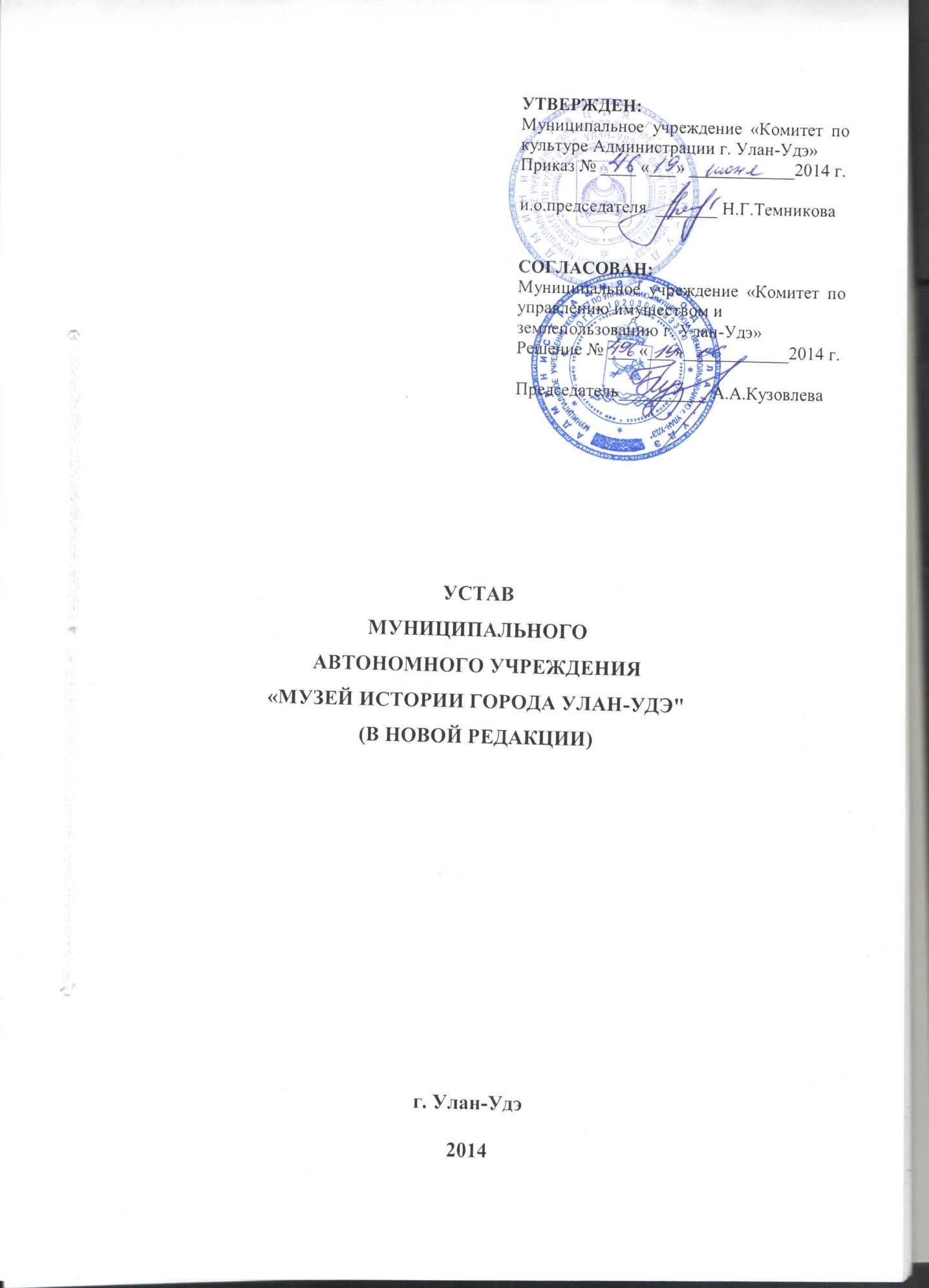 1. Общие положения1.1. Муниципальное автономное учреждение «Музей истории города Улан-Удэ» (в
дальнейшем   именуемое   «Учреждение»)   создано   в   соответствии   с   распоряжением
Администрации    г.    Улан-Удэ    №346-р    от    20.03.2009г.    путем    изменения    типа
действовавшего   муниципального   учреждения   «Музей   истории   города   Улан-Удэ»,
созданного в соответствии с постановлением Администрации г. Улан-Удэ №471  от
10.12.1999г.Учреждение приводит свои учредительные документы в соответствие с действующим законодательством и принимает Устав в новой редакции.1.2.Полное наименование Учреждения: Муниципальное автономное учреждение «Музей истории города Улан-Удэ» Сокращенное наименование Учреждения: МАУ МИГ УУ.1.3.Место нахождения Учреждения: Юридический адрес: 670000, г. Улан-Удэ, ул. Ленина, 26.Фактический адрес: 670000, г. Улан-Удэ, ул. Ленина, 261.4.Учредителем и собственником имущества Учреждения является муниципальное образование городской округ «город Улан-Удэ».Функции и полномочия учредителя Учреждения от имени городского округа «город Улан-Удэ» осуществляет Муниципальное учреждение «Комитет по культуре Администрации г. Улан-Удэ» (далее – орган, осуществляющий функции и полномочия Учредителя).Функции и полномочия собственника имущества Учреждения от имени городского округа «город Улан-Удэ» осуществляет Муниципальное учреждение «Комитет по управлению имуществом и землепользованию г. Улан-Удэ» (далее - орган, осуществляющий функции и полномочия Собственника).1.5.Организационно-правовая форма Учреждения – автономное учреждение.1.6.Правовой основой деятельности Учреждения являются Конституция Российской Федерации, федеральные законы, указы и распоряжения Президента Российской Федерации, постановления и распоряжения Правительства Российской Федерации, нормативные правовые акты Министерства культуры Российской Федерации, нормативные правовые акты Министерства образования и науки Российской Федерации, законы и иные нормативные правовые акты Республики Бурятия, нормативные правовые акты городского округа «город Улан-Удэ» и настоящий Устав.1.7.Учреждение является юридическим лицом, имеет самостоятельный баланс, обособленное имущество, лицевой счет, открытый в органах Федерального казначейства, и иные счета в кредитных организациях, печать установленного образца, штампы, бланки со своим наименованием. Учреждение от своего имени приобретает имущественные и личные неимущественные права, несет обязанности, выступает истцом и ответчиком в суде в соответствии с действующим законодательством Российской Федерации.1.8.Учреждение отвечает по своим обязательствам имуществом, находящимся у него на праве оперативного управления, за исключением недвижимого имущества и особо ценного движимого имущества, закрепленных за ним органом, осуществляющим функции и полномочия Собственника, или приобретенных за счет средств, выделенных ему органом, осуществляющим функции и полномочия Учредителя, на приобретение этого имущества.1.9.Орган, осуществляющий функции и полномочия Собственника, не несет ответственности по обязательствам Учреждения. 1.10.Учреждение вправе с согласия органа, осуществляющего функции и полномочия Учредителя, создавать филиалы и открывать представительства.2. Цели, задачи и виды деятельности2.1.Учреждение создано для выполнения работ, оказания услуг в целях обеспечения реализации предусмотренных действующим законодательством полномочий городского округа «город Улан-Удэ» в сфере музейной деятельности.2.2. 2.2. Предметом деятельности Учреждения являются хранение, изучение и публичное представление музейных предметов и музейных коллекций.2.3. Основными целями деятельности Учреждения являются:- хранение музейных предметов и музейных коллекций;- выявление и собирание музейных предметов и музейных коллекций;- изучение музейных предметов и музейных коллекций;- публикация музейных предметов и музейных коллекций;- осуществление культурно - просветительной деятельности.2.4. Для достижения поставленных целей Учреждение осуществляет следующие виды деятельности:- в установленном порядке учёт, хранение и реставрацию музейных предметов, находящихся в его музейном, архивном фондах, в том числе оружия, предметов, содержащих драгоценные металлы и драгоценные камни;- комплектование музейного, архивного фонда, в том числе путём приобретения в установленном порядке, получения добровольных вкладов и пожертвований от юридических и физических лиц, а также в порядке наследования;- проводит изучение и систематизацию предметов фонда хранения, формирует электронную базу данных, содержащую сведения о музейных предметах и коллекциях;- проводит научные исследования в области истории, культуры и искусства, музейных предметов и музейных коллекций, организует научные конференции;- разработка научной концепции и программы комплексного развития Музея и основных направлений его деятельности, тематико-экспозиционные планы постоянных экспозиций и временных выставок;- в установленном порядке осуществление экспозиционно-выставочной деятельности в  Российской Федерации и за рубежом; - оказание услуг по договорам с юридическими и физическими лицами в соответствии с законодательством Российской Федерации по согласованию с Учредителем;- экскурсионное, туристическое, лекционное, консультативное и комплексное обслуживание посетителей Учреждения. Проведение лекториев, клубов, а также иная культурно-просветительная и музейно-образовательная деятельность в установленном порядке;- осуществление в установленном порядке рекламно-информационная, издательская и полиграфическая деятельность;-  проведение в установленном порядке экспертизы культурных ценностей, оказание экспертно-консультативной помощи юридическим и физическим лицам;- повышение квалификации специалистов Музея, организация стажировки и совместной работы со специалистами музеев Российской Федерации и зарубежных стран;- организация в установленном порядке археологических, этнографических и других научных экспедиции;- осуществление мер охранной и противопожарной безопасности;- согласовывает и обеспечивает в установленном порядке режим содержания и использования территорий, прилегающих к зданию, занимаемому Учреждением;- сдача в аренду имущества в порядке, установленном действующим законодательством Российской Федерации, с согласия органа, осуществляющего функции и полномочия Собственника, по согласованию с органом, осуществляющим функции и полномочия Учредителя, в целях обеспечения более эффективной организации основной деятельности;- организация фестивалей, конкурсов, концертов, спектаклей и иных видов творческой деятельности;- организация и проведение выставок-продаж, аукционов;- приобретение и реализация имущественных и неимущественных прав; 	2.5.Учреждение выполняет муниципальное задание, которое в соответствии с предусмотренными в пункте 2.4. настоящего Устава основными видами деятельности Учреждения формируется и утверждается органом, осуществляющим функции и полномочия Учредителя.2.6.Учреждение вправе сверх установленного муниципального задания, а также в случаях, определенных федеральными законами, в пределах установленного муниципального задания выполнять работы, оказывать услуги, относящиеся к его основным видам деятельности, предусмотренным пунктом 2.4. настоящего Устава, в сферах, указанных в пункте 2.1 настоящего Устава, для граждан и юридических лиц за плату и на одинаковых при оказании одних и тех же услуг условиях.2.7.Учреждение вправе осуществлять следующие виды деятельности, в том числе приносящие доход, не относящиеся к основным видам деятельности (пункт 2.4.) Учреждения, лишь постольку, поскольку это служит достижению целей, ради которых оно создано:2.7.1.Платные дополнительные услуги:2.7.1.1. Экскурсионное обслуживание в Музее2.7.1.2. Оказание информационных услуг;2.7.1.3. Рецензирование курсовых и дипломных работ студентов;2.7.1.4. Выездные тематические выставки-лекции;2.7.1.5. Передвижные мини-выставки с использованием экспонатов и других наглядных материалов;2.7.1.6. Экскурсии по городу (пешеходные, автобусные);2.7.1.7. Организация и проведение мероприятий (семинары, «круглые столы», викторины конкурсы);2.7.1.8. Предоставление выставочного музейного оборудования (витрины, подиумы, стойки);2.7.1.9. Фотосъемка, видеосъемка, профессиональная фото и видеосъемка с использованием музейных экспонатов;2.7.1.10. Организация и проведение выставок.2.8.В своей приносящей доход деятельности Учреждение руководствуется законодательством Российской Федерации. 2.9.Осуществление Учреждением видов деятельности, подлежащих лицензированию, без соответствующей лицензии запрещается.2.10.Учреждение не вправе осуществлять виды деятельности и оказывать платные услуги, не указанные в настоящем Уставе.3. Имущество и финансовое обеспечение деятельности 3.1.Имущество Учреждения является собственностью городского округа «город Улан-Удэ» и закрепляется за ним на праве оперативного управления в соответствии с действующим законодательством.3.2.Учреждение владеет, пользуется и распоряжается закрепленным за ним имуществом в соответствии с его назначением, уставными целями своей деятельности и заданиями органа, осуществляющего функции и полномочия Учредителя, в рамках, установленных законодательством Российской Федерации и нормативно-правовыми актами городского округа «город Улан-Удэ».3.3.Учреждение без согласия органа, осуществляющего функции и полномочия Собственника, и органа, осуществляющего функции и полномочия Учредителя, не вправе распоряжаться недвижимым имуществом и особо ценным движимым имуществом, закрепленными за ним органом, осуществляющим функции и полномочия Собственника, или приобретенными Учреждением за счет средств, выделенных ему органом, осуществляющим функции и полномочия Учредителя, на приобретение этого имущества. Остальным имуществом, в том числе недвижимым имуществом, находящимся у него на праве оперативного управления, Учреждение вправе распоряжаться самостоятельно, если иное не предусмотрено пунктом 3.5 настоящего Устава.3.4.Учреждение вправе с согласия, органа, осуществляющего функции и полномочия Учредителя, и органа, осуществляющего функции и полномочия Собственника, вносить недвижимое имущество, закрепленное за ним органом, осуществляющим функции и полномочия Собственника, или приобретенным Учреждением за счет средств, выделенных ему органом, осуществляющего функции и полномочия Учредителя, а также особо ценное движимое имущество в уставный (складочный) капитал других юридических лиц или иным образом передавать это имущество другим юридическим лицам в качестве их учредителя или участника (за исключением объектов культурного наследия народов Российской Федерации, предметов и документов, входящих в состав Музейного фонда Российской Федерации, Архивного фонда Российской Федерации, национального библиотечного фонда).3.5.Недвижимое имущество, закрепленное за Учреждением органом, осуществляющим функции и полномочия Собственника, или приобретенное Учреждением за счет средств, выделенных ему органом, осуществляющего функции и полномочия Учредителя, а также особо ценное движимое имущество подлежит обособленному учету в установленном порядке.3.6.Источниками финансового обеспечения Учреждения являются:3.6.1.Субсидии, предоставляемые Учреждению из бюджета городского округа «город Улан-Удэ» на возмещение нормативных затрат, связанных с оказанием Учреждением в соответствии с муниципальным заданием муниципальных услуг (выполнением работ).3.6.2.Имущество, закрепленное за ним на праве оперативного управления.3.6.3Субсидии, предоставляемые Учреждению из бюджета городского округа «город Улан-Удэ» на иные цели.3.6.4.Доходы Учреждения, полученные от осуществления приносящей доходы деятельности, в случаях, предусмотренных настоящим Уставом, и приобретенное за счет этих доходов имущество.   3.6.5.Добровольные имущественные взносы, спонсорские средства и пожертвования.   3.6.6.Средства, полученные за счёт грантодателей.3.6.7.Иные источники, не запрещенные действующим законодательством.3.7.Учреждение осуществляет в соответствии с муниципальным заданием и обязательствами перед страховщиком по обязательному социальному страхованию деятельность, связанную с оказанием услуг, относящихся к его основным видам деятельности. Учреждение не вправе отказаться от выполнения муниципального задания.3.8.Доходы Учреждения поступают в его самостоятельное распоряжение и используются им для достижения целей, ради которых оно создано, если иное не предусмотрено действующим законодательством.3.9.Кроме указанных в пункте 3.8 настоящего Устава муниципального задания и обязательств Учреждение по своему усмотрению вправе выполнять работы, оказывать услуги, относящиеся к его основной деятельности, для граждан и юридических лиц за плату и на одинаковых при оказании однородных услуг условиях в порядке, установленном действующим законодательством.3.10.Учреждение вправе осуществлять иные виды деятельности лишь постольку, поскольку это служит достижению целей, ради которых оно создано, и соответствующую этим целям, при условии, что такая деятельность указана в его Уставе.3.11.Финансовое обеспечение выполнения муниципального задания Учреждением осуществляется в виде субсидий из бюджета городского округа «город Улан-Удэ» в соответствии с Порядком, установленным постановлением Администрации г. Улан-Удэ.3.12.Финансовое обеспечение выполнения муниципального задания осуществляется с учетом расходов на содержание недвижимого имущества и особо ценного движимого имущества, закрепленных за Учреждением, органом, осуществляющим функции и полномочия Собственника, или приобретенных Учреждением за счет средств, выделенных ему органом, осуществляющим функции и полномочия Учредителя, на приобретение такого имущества, расходов на уплату налогов, в качестве объекта налогообложения по которым признается соответствующее имущество, в том числе земельные участки.3.13.В случае сдачи в аренду с согласия органов, осуществляющих функции и полномочия Учредителя и Собственника, недвижимого имущества и особо ценного движимого имущества, закрепленного за Учреждением или приобретенного Учреждением за счет средств, выделенных ему органом, осуществляющим функции и полномочия Учредителя, на приобретение такого имущества, финансовое обеспечение содержания такого имущества органом, осуществляющим функции и полномочия Учредителя,  не осуществляется.3.14.Неиспользованные в текущем финансовом году остатки средств, предоставленных Учреждению из бюджета городского округа «город Улан-Удэ», на возмещение нормативных затрат, связанных с оказанием в соответствии с муниципальным заданием муниципальных услуг, используются в очередном финансовом году на те же цели.3.15.Неиспользованные в текущем финансовом году остатки средств, предоставленных Учреждению из бюджета городского округа «город Улан-Удэ» на иные цели, подлежат перечислению Учреждением в бюджет городского округа «город Улан-Удэ». Остатки средств, перечисленные Учреждением в бюджет городского округа «город Улан-Удэ», могут быть возвращены Учреждению в очередном финансовом году при наличии потребности в направлении их на те же цели в соответствии с решением органа, осуществляющим функции и полномочия Учредителя.3.16.Учреждению открываются лицевые счета в порядке, установленном действующим законодательством Российской Федерации.Учреждение вправе открывать счета в кредитных организациях.3.17.Орган, осуществляющий функции и полномочия Собственника, вправе изъять излишнее, неиспользуемое либо используемое не по назначению имущество, закрепленное за Учреждением на праве оперативного управления в порядке, установленном действующим законодательством Российской Федерации.  3.18.Плоды, продукция и доходы от использования имущества, находящегося в оперативном управлении Учреждения, а также имущество, приобретенное им по договору или иным основаниям, поступают в оперативное управление Учреждения в порядке, установленном действующим законодательством. 3.19.Учреждение обеспечивает содержание имущества, закрепленного за ним на праве оперативного управления.При осуществлении права оперативного управления имуществом Учреждение в соответствии с действующим законодательством обязано:- эффективно использовать имущество;- обеспечивать сохранность и использование имущества строго по целевому назначению;- не допускать ухудшения технического состояния имущества. Данное требование не распространяется на ухудшения, связанные с нормативным износом этого имущества в процессе эксплуатации;- начислять износ на изнашиваемую часть имущества;- осуществлять капитальный и текущий ремонт закрепленного за Учреждением имущества.4. Организация деятельности и управления4.1.Управление Учреждением осуществляется в соответствии с действующим законодательством Российской Федерации, строится на основе сочетания принципов единоначалия и коллегиальности.      Органами управления Учреждения являются: Орган, осуществляющий функции и полномочия Учредителя, Орган, осуществляющий функции и полномочия Собственника, директор Учреждения. 4.2.Отношения органа, осуществляющего функции и полномочия Учредителя, и Учреждения регулируются действующим законодательством, настоящим Уставом.4.3.К компетенции органа, осуществляющего функции и полномочия Учредителя, относится:4.3.1.Утверждение в установленном порядке Устава Учреждения, изменений и дополнений в Устав Учреждения.4.3.2.Рассмотрение и одобрение предложений директора Учреждения о создании и ликвидации филиалов Учреждения, об открытии и о закрытии его представительств, изменения типа Учреждения.4.3.3.Назначение директора Учреждения и прекращение его полномочий, а также заключение и прекращение трудового договора с ним.4.3.4.Рассмотрение и одобрение предложений директора Учреждения о совершении сделок с имуществом Учреждения в случаях, если в соответствии с действующим законодательством для совершения таких сделок требуется согласие органа, осуществляющего функции и полномочия Учредителя.4.3.5.Утверждение в установленном порядке муниципального задания.4.3.6.Утверждение надбавок, доплат и размеров премий директору Учреждения.4.3.7.Установление исходных данных планирования хозяйственно-финансовой деятельности Учреждения, в том числе контрольных цифр контингента обучающихся (ученических мест, финансируемых за счет средств бюджета городского округа «город Улан-Удэ») в рамках муниципального задания.4.3.8. Получение от Учреждения информации  о его деятельности, ежегодных отчетов о поступлении и расходовании средств.4.3.9.Осуществление контроля за соответствием деятельности Учреждения  настоящему Уставу, проведение ежегодных (но не чаще одного раза в год) комплексных проверок (ревизий) финансово-хозяйственной деятельности Учреждения.4.3.10.Реорганизация и ликвидация Учреждения в соответствии с законодательством Российской Федерации и настоящим Уставом.4.3.11.Утверждение передаточного акта или разделительного баланса.4.3.12.Назначение ликвидационной комиссии и утверждение промежуточного и окончательного ликвидационных балансов.4.3.13.Осуществление иных полномочий, предусмотренных действующим законодательством, нормативными правовыми актами городского округа «город Улан-Удэ» и настоящим Уставом. 4.4.К компетенции органа, осуществляющего функции и полномочия Собственника, относится:4.4.1.Закрепление муниципального имущества в оперативное управление за Учреждением, осуществление  контроля за использованием по назначению и сохранностью данного имущества, принятие решения об отнесении его к категории особо ценного движимого имущества.4.4.2.Изъятие, в соответствии с действующим законодательством, из оперативного управления Учреждения выявленного излишнего, неиспользуемого либо используемого не по назначению имущества.4.4.3.Согласование решения о списании муниципального имущества.4.4.4.Согласование промежуточных и окончательных ликвидационных балансов при ликвидации Учреждения.4.4.5.Согласование Устава, вносимых изменений и дополнений в Устав Учреждения.4.4.6.Дача согласия на распоряжение Учреждением особо ценным движимым имуществом, закрепленным за ним органом, осуществляющим функции и полномочия Собственника или приобретенным Учреждением за счет средств, выделенных ему органом, осуществляющим функции и полномочия Учредителя, на приобретение такого имущества, недвижимым имуществом, а также иным имуществом в случаях, установленных законом.4.4.7.Иные полномочия, предусмотренные муниципальными правовыми актами.4.5.Непосредственное управление Учреждением осуществляет директор.4.6.Директор является единоличным исполнительным органом управления Учреждения. Директор назначается на должность и освобождается от должности органом, осуществляющим функции и полномочия Учредителя. С директором Учреждения орган, осуществляющий функции и полномочия Учредителя, заключает срочный трудовой договор сроком на 1 год.Заместители директора назначаются на должность директором Учреждения по согласованию с органом, осуществляющим функции и полномочия Учредителя.Директор Учреждения имеет право передать часть своих полномочий заместителям, а также руководителям обособленных подразделений, в том числе на период своего временного отсутствия.4.7.К компетенции директора Учреждения относятся вопросы осуществления руководства деятельностью Учреждения, за исключением вопросов, отнесенных действующим законодательством и настоящим Уставом к компетенции органа, осуществляющего функции и полномочия Учредителя.4.8.Директор организует выполнение решений органа, осуществляющего функции и полномочия Учредителя, по вопросам деятельности Учреждения.4.9.Директор без доверенности действует от имени Учреждения, в том числе:- в соответствии с федеральными законами заключает гражданско-правовые и трудовые договоры от имени Учреждения, утверждает структуру и/или штатное расписание Учреждения, утверждает должностные инструкции работников Учреждения и положения о подразделениях;- утверждает план финансово-хозяйственной деятельности Учреждения, его годовую и бухгалтерскую отчетность и регламентирующие деятельность Учреждения внутренние документы; обеспечивает открытие лицевых счетов в финансовых органах городского округа «город Улан-Удэ», обеспечивает своевременную уплату налогов и сборов в порядке и размерах, определяемых налоговым законодательством Российской Федерации, представляет в установленном порядке статистические, бухгалтерские и иные отчеты;- подписывает локальные акты Учреждения, выдает доверенности на право представительства от имени Учреждения, в том числе доверенности с правом передоверия, издает приказы, дает поручения и указания, обязательные для исполнения всеми работниками Учреждения;- в соответствии с федеральными законами определяет состав и объем сведений, составляющих служебную тайну, а также устанавливает порядок ее защиты и обеспечивает его соблюдение;- обеспечивает соблюдение законности в деятельности Учреждения, контролирует работу и обеспечивает эффективное взаимодействие структурных подразделений Учреждений;- утверждает структуру и штатное расписание Учреждения по согласованию с органом, осуществляющим функции и полномочия Учредителя;- утверждает в установленном порядке Правила внутреннего трудового распорядка Учреждения, положения о порядке премирования работников Учреждения, установления им доплат, надбавок к ставкам заработной платы и должностным окладам, а также осуществления иных выплат стимулирующего характера;- осуществляет иные полномочия, связанные с реализацией его компетенции.4.10.Директор Учреждения обязан:- обеспечивать выполнение муниципального задания в полном объеме;- обеспечивать постоянную работу над повышением качества предоставляемых Учреждением муниципальных и иных услуг, выполнением работ;- обеспечивать составление и выполнение в полном объеме плана финансово-хозяйственной деятельности Учреждения в соответствии с порядком, определенным органом, осуществляющим функции и полномочия Учредителя;- обеспечивать составление отчета о результатах деятельности Учреждения и об использовании закрепленного за ним на праве оперативного управления имущества в соответствии с требованиями, установленными органом, осуществляющим функции и полномочия Учредителя;- обеспечивать целевое и рациональное использование бюджетных средств, в том числе субсидий на оказание услуг (выполнение работ), субсидий на иные цели, и соблюдение Учреждением финансовой дисциплины в соответствии с федеральными законами;- обеспечивать исполнение договорных обязательств по выполнению работ, оказанию услуг;- не допускать возникновения просроченной кредиторской задолженности Учреждения;- обеспечивать сохранность, рациональное использование имущества, закрепленного на праве оперативного управления за Учреждением;- обеспечивать своевременную выплату заработной платы работникам Учреждения, а также принимать меры по повышению размера заработной платы работникам Учреждения;- согласовывать с органом, осуществляющим функции и полномочия Учредителя, в случаях и в порядке, установленном действующим законодательством и настоящим Уставом, распоряжение недвижимым имуществом и особо ценным движимым имуществом Учреждения, в том числе передачу его в аренду, безвозмездное пользование, заключение иных договоров, предусматривающих переход прав владения и (или) пользования в отношении муниципального имущества, закрепленного за Учреждением на праве оперативного управления, а также осуществлять его списание;- предварительно согласовывать с органом, осуществляющим функции и полномочия Учредителя, в порядке, им установленном, совершение Учреждением крупных сделок;- согласовывать с органом, осуществляющим функции и полномочия Учредителя, совершение сделок с участием Учреждения, в совершении которых имеется заинтересованность;- согласовывать с органом, осуществляющим функции и полномочия Учредителя, в случаях и в порядке, установленном действующим законодательством и Уставом, внесение Учреждением денежных средств (если иное не установлено условиями их предоставления), иного имущества, за исключением особо ценного движимого имущества, а также недвижимого имущества, в уставный (складочный) капитал хозяйственных обществ или передачу им такого имущества иным образом в качестве их учредителя или участника;- согласовывать с органом, осуществляющим функции и полномочия Учредителя, в случаях и в порядке, установленном действующим законодательством и Уставом, создание и ликвидацию филиалов, открытие и закрытие представительств Учреждения;- обеспечивать раскрытие информации об Учреждении, его деятельности и закрепленном за ним имуществе в соответствии с требованиями федеральных законов;- обеспечивать соблюдение Правил внутреннего трудового распорядка и трудовой дисциплины работниками Учреждения;- обеспечивать соблюдение требований по охране и безопасности труда, принимать необходимые меры по соблюдению в Учреждении правил техники безопасности и требований федеральных законов по защите жизни и здоровья работников Учреждения;- обеспечивать выполнение требований по гражданской обороне;- выполнять иные обязанности, установленные законодательством Российской Федерации, Уставом, а также решениями органа, осуществляющего функции и полномочия Учредителя.           4.11.Учреждение ведёт оперативный, бухгалтерский и статистический учёт и отчётность в порядке, установленном законодательством Российской Федерации и настоящим Уставом.5. Наблюдательный совет Учреждения5.1. В Учреждении создается Наблюдательный совет в составе пяти членов. В состав Наблюдательного совета Учреждения (далее – Наблюдательный совет) входят представители органа, осуществляющего функции и полномочия Учредителя, представители органа, осуществляющего функции и полномочия Собственника, представители общественности, в том числе лица, имеющие заслуги и достижения в соответствующей сфере деятельности, представители работников Учреждения.5.2.Срок полномочий Наблюдательного совета устанавливается сроком на пять лет.5.3.Одно и то же лицо может быть членом Наблюдательного совета неограниченное число раз.5.4.Директор Учреждения и его заместители не могут быть членами Наблюдательного совета. Директор Учреждения участвует в заседаниях Наблюдательного совета с правом совещательного голоса.5.5.Учреждение не вправе выплачивать членам Наблюдательного совета вознаграждение за выполнение ими своих обязанностей, за исключением компенсации документально подтвержденных расходов, непосредственно связанных с участием в работе Наблюдательного совета.5.6.Члены Наблюдательного совета могут пользоваться услугами Учреждения только на равных условиях с другими гражданами.5.7.Назначение членов Наблюдательного совета или досрочное прекращение их полномочий осуществляется на основании приказа органа, осуществляющего функции и полномочия Учредителя. 5.8.Полномочия членов Наблюдательного совета определяются действующим законодательством.5.9.Председатель Наблюдательного совета избирается на срок полномочий Наблюдательного совета членами Наблюдательного совета из их числа простым большинством голосов от общего числа голосов членов Наблюдательного совета.5.10.Представитель работников Учреждения не может быть избран председателем Наблюдательного совета.5.11.Наблюдательный совет в любое время вправе переизбрать своего председателя.5.12.Председатель Наблюдательного совета организует работу Наблюдательного совета, созывает его заседания, председательствует на них и организует ведение протокола.5.13.В отсутствие председателя Наблюдательного совета его функции осуществляет старший по возрасту член Наблюдательного совета, за исключением представителя работников Учреждения.5.14. К компетенции Наблюдательного совета относится рассмотрение:5.14.1.Предложений органа, осуществляющего функции и полномочия Учредителя, или директора Учреждения о внесении изменений в устав Учреждения.5.14.2.Предложений органа, осуществляющего функции и полномочия Учредителя, или директора Учреждения о создании и ликвидации филиалов Учреждения, об открытии и о закрытии его представительств.5.14.3.Предложений органа, осуществляющего функции и полномочия Учредителя, или директора Учреждения о реорганизации или ликвидации Учреждения.5.14.4.Предложений органа, осуществляющего функции и полномочия Учредителя, или директора Учреждения об изъятии имущества, закрепленного за Учреждением на праве оперативного управления.5.14.5.Предложений директора Учреждения об участии Учреждения в других юридических лицах, в том числе о внесении денежных средств и иного имущества в уставный (складочный) капитал других юридических лиц или передаче такого имущества иным образом другим юридическим лицам, в качестве учредителя или участника.5.14.6.Проекта плана финансово-хозяйственной деятельности Учреждения.5.14.7. Проектов отчетов о деятельности Учреждения и об использовании его имущества, об исполнении плана его финансово-хозяйственной деятельности, годовую бухгалтерскую отчетность Учреждения по представлению директора Учреждения.5.14.8.Предложений директора Учреждения о совершении сделок по распоряжению имуществом, которым в соответствии с абзацем первым пункта 3.4 и пунктом 3.5 настоящего Устава Учреждение не вправе распоряжаться самостоятельно.5.14.9. Предложений директора Учреждения о совершении крупных сделок.5.14.10.Предложений директора Учреждения о совершении сделок, в совершении которых имеется заинтересованность.5.14.11.Предложений директора Учреждения о выборе кредитных организаций, в которых Учреждение может открыть банковские счета.5.14.12.Вопросов проведения аудита годовой бухгалтерской отчетности Учреждения и утверждения аудиторской организации.5.15. По вопросам, указанным в пунктах 5.14.1 – 5.14.4  и 5.14.8 настоящего Устава, Наблюдательный совет дает рекомендации. Орган, осуществляющий функции и полномочия Учредителя, принимает по этим вопросам решения после рассмотрения рекомендаций Наблюдательного совета.5.16.По вопросу, указанному в пункте 5.14.6 настоящего Устава, Наблюдательный совет дает заключение, копия которого направляется  органу, осуществляющему функции и полномочия Учредителя. По вопросам, указанным в пунктах 5.14.5 и 5.14.11 настоящего Устава Наблюдательный совет дает заключение. Директор Учреждения принимает по этим вопросам решения после рассмотрения заключений Наблюдательного совета.5.17.Документы, представляемые в соответствии с пунктом 5.14.7 настоящего Устава, утверждаются Наблюдательным советом. Копии указанных документов направляются органу, осуществляющему функции и полномочия Учредителя.5.18. По вопросам, указанным в пунктах 5.14.9, 5.14.10 и 5.14.12 настоящего Устава, Наблюдательный совет принимает решения, обязательные для директора Учреждения.5.19.Рекомендации и заключения по вопросам, указанным в пунктах 5.14.1 – 5.14.8 и 5.14.11 настоящего Устава, даются большинством голосов от общего числа голосов членов Наблюдательного совета.5.20.Решения по вопросам, указанным в пунктах 5.14.9 и 5.14.12 настоящего Устава, принимаются Наблюдательным советом большинством в две трети голосов от общего числа голосов членов Наблюдательного совета.5.21.Решение по вопросу, указанному в пункте 5.14.10 настоящего Устава, принимается Наблюдательным советом в порядке, установленном пунктами 8.3-8.4 настоящего Устава.5.22.Вопросы, относящиеся к компетенции Наблюдательного совета в соответствии с пунктом 5.14 настоящего Устава, не могут быть переданы на рассмотрение других органов Учреждения.5.23.Порядок  и сроки подготовки, созыва и проведения заседаний Наблюдательного совета:5.23.1.Заседания Наблюдательного совета проводятся по мере необходимости, но не реже одного раза в квартал.5.23.2.Заседание Наблюдательного совета созывается его председателем по собственной инициативе, по требованию органа, осуществляющего функции и полномочия Учредителя, члена Наблюдательного совета или директора Учреждения.5.23.3.Первое заседание Наблюдательного совета после его создания, а также первое заседание нового состава Наблюдательного совета созывается по требованию органа, осуществляющего функции и полномочия Учредителя. До избрания председателя Наблюдательного совета на таком заседании председательствует старший по возрасту член Наблюдательного совета, за исключением представителя работников Учреждения.5.23.4.Проведение заседаний Наблюдательного совета осуществляется в соответствии с Регламентом заседания.5.23.5. Регламент заседаний Наблюдательного совета формируется органом, осуществляющим функции и полномочия Учредителя, на основе письменных предложений членов Наблюдательного совета, органа, осуществляющего функции и полномочия Учредителя, органа, осуществляющего функции и полномочия Собственника, директора Учреждения и утверждается председателем Наблюдательного совета.Работу по подготовке, проведению заседаний и оформлению документов по результатам работы Наблюдательного совета осуществляет ответственный секретарь Наблюдательного совета, выбираемый на первом заседании Наблюдательного совета.5.23.6.Члены Наблюдательного совета, директор Учреждения, а также лица, привлекаемые по инициативе Наблюдательного совета для участия в его работе, оповещаются не позднее чем за пять рабочих дней о месте, дате и времени заседания с одновременным представлением повестки дня, проектов решений и необходимых справочных материалов.В заседании Наблюдательного совета вправе участвовать директор Учреждения. Иные приглашенные председателем Наблюдательного совета лица могут участвовать в заседании Наблюдательного совета, если против их присутствия не возражает более чем одна треть от общего числа членов Наблюдательного совета.Каждый член Наблюдательного совета имеет при голосовании один голос. В случае равенства голосов решающим является голос председателя Наблюдательного совета.5.23.7.Заседание Наблюдательного совета является правомочным, если все члены Наблюдательного совета извещены о времени и месте его проведения и на заседании присутствует более половины членов Наблюдательного совета. Передача членом Наблюдательного совета своего голоса другому лицу не допускается.В случае отсутствия кворума заседание Наблюдательного совета переносится на срок не более трех рабочих дней.В случае отсутствия по уважительной причине члена Наблюдательного совета он вправе в письменной форме представить в Наблюдательный совет свое мнение, которое учитывается при определении наличия кворума и результатов голосования.Также председателем Наблюдательного совета может быть проведено заседание Наблюдательного совета путем заочного голосования, посредством получения письменных мнений членов Наблюдательного совета.Указанный порядок не может применяться при принятии решений по вопросам, предусмотренным пунктами 5.14.9 и 5.14.10 настоящего Устава.5.23.8.Заседания Наблюдательного совета и принятые решения протоколируются. Протокол оформляется в течение пяти рабочих дней со дня проведения заседания Наблюдательного совета, подписывается председателем Наблюдательного совета и ответственным секретарем и в десятидневный срок доводится до сведения заинтересованных лиц.5.23.9.Организационно-техническое и информационное обеспечение деятельности Наблюдательного совета осуществляет Учреждение, которое для обеспечения деятельности Наблюдательного совета может привлекать на договорной и конкурсной основе к работе Наблюдательного совета экспертов, аудиторские, консультационные и иные специализированные организации.6. Филиалы и представительства6.1.Филиалы и представительства не являются юридическими лицами, действуют на основании утверждаемых Учреждением положений.Филиалы и представительства наделяются Учреждением имуществом, которое учитывается как на их отдельных балансах, так и на балансе Учреждения.6.2.Руководители филиалов и представительств назначаются директором Учреждения по согласованию с органом, осуществляющим функции и полномочия Учредителя, и действуют на основании доверенности, выдаваемой Учреждением.6.3.Филиалы и представительства осуществляют деятельность от имени Учреждения. Ответственность за деятельность филиалов и представительств несет Учреждение.7. Крупные сделки 7.1.Крупной сделкой признается сделка, связанная с распоряжением денежными средствами, привлечением заемных денежных средств, отчуждением имущества (которым в соответствии действующим законодательством Учреждение вправе распоряжаться самостоятельно), а также с передачей такого имущества в пользование или в залог, при условии, что цена такой сделки либо стоимость отчуждаемого или передаваемого имущества превышает десять процентов балансовой стоимости активов Учреждения, определяемой по данным его бухгалтерской отчетности на последнюю отчетную дату.7.2.Крупная сделка совершается с предварительного одобрения Наблюдательного совета. Наблюдательный совет обязан рассмотреть предложение директора Учреждения о совершении крупной сделки в течение пятнадцати календарных дней с момента поступления такого предложения председателю Наблюдательного совета.7.3.Крупная сделка, совершенная с нарушением требований пунктов 7.1 и 7.2 настоящего Устава, может быть признана недействительной по иску Учреждения или органа, осуществляющего функции и полномочия Учредителя, если будет доказано, что другая сторона в сделке знала или должна была знать об отсутствии предварительного согласия органа, осуществляющего функции и полномочия Учредителя.7.4.Директор Учреждения несет перед Учреждением ответственность в размере убытков, причиненных Учреждению в результате совершения крупной сделки с нарушением требований пунктов 7.1 - 7.3 настоящего Устава, независимо от того, была ли эта сделка признана недействительной.8. Порядок совершения сделок, в совершении которых имеется заинтересованность8.1.Заинтересованными в совершении Учреждением сделок с другими юридическими лицами и гражданами, признаются члены Наблюдательного совета, директор Учреждения и его заместители, если они, их супруги (в том числе бывший), родители, бабушки, дедушки, дети, внуки, полнородные и неполнородные братья и сестры, а также двоюродные братья и сестры, дяди, тети (в том числе братья и сестры усыновителей этого лица), племянники, усыновители, усыновленные:- являются в сделке стороной, выгодоприобретателем, посредником или представителем;- владеют (каждый в отдельности или в совокупности) двадцатью и более процентами голосующих акций акционерного общества или превышающей двадцать процентов уставного капитала общества с ограниченной или дополнительной ответственностью долей либо является единственным или одним из не более чем трех учредителей иного юридического лица, которое в сделке является контрагентом Учреждения, выгодоприобретателем, посредником или представителем;- занимают должности в органах управления юридического лица, которое в сделке является контрагентом Учреждения, выгодоприобретателем, посредником или представителем.8.2.Заинтересованное лицо до совершения сделки обязано уведомить директора Учреждения и Наблюдательный совет об известной ему совершаемой сделке или известной ему предполагаемой сделке, в совершении которых оно может быть признано заинтересованным.8.3.Сделка, в совершении которой имеется заинтересованность, может быть совершена с предварительного одобрения Наблюдательного совета. Наблюдательный совет обязан рассмотреть предложение о совершении сделки, в совершении которой имеется заинтересованность, в течение пятнадцати календарных дней с момента поступления такого предложения председателю Наблюдательного совета.8.4.Решение об одобрении сделки, в совершении которой имеется заинтересованность, принимается большинством голосов членов Наблюдательного совета, не заинтересованных в совершении этой сделки. В случае, если лица, заинтересованные в совершении сделки, составляют в Наблюдательном совете большинство, решение об одобрении сделки, в совершении которой имеется заинтересованность, принимается органом, осуществляющим функции и полномочия Учредителя.8.5.Сделка, в совершении которой имеется заинтересованность и которая совершена с нарушением требований пунктов 8.2-8.4, может быть признана недействительной по иску Учреждения или органа, осуществляющего функции и полномочия Учредителя, если другая сторона сделки не докажет, что она не знала и не могла знать о наличии конфликта интересов в отношении этой сделки или об отсутствии ее одобрения.8.6.Заинтересованное лицо, нарушившее обязанность, предусмотренную пунктом 11.2, несет перед Учреждением ответственность в размере убытков, причиненных ему в результате совершения сделки, в совершении которой имеется заинтересованность, с нарушением требований настоящего раздела, независимо от того, была ли эта сделка признана недействительной, если не докажет, что оно не знало и не могло знать о предполагаемой сделке или о своей заинтересованности в ее совершении. Такую же ответственность несет директор Учреждения, не являющийся лицом, заинтересованным в совершении сделки, в совершении которой имеется заинтересованность, если не докажет, что он не знал и не мог знать о наличии конфликта интересов в отношении этой сделки.8.7.В случае, если за убытки, причиненные Учреждению в результате совершения сделки, в совершении которой имеется заинтересованность, с нарушением требований настоящего раздела, отвечают несколько лиц, их ответственность является солидарной.9. Реорганизация, ликвидация и изменение типа учреждения9.1.Учреждение может быть реорганизовано в случаях и в порядке, предусмотренных Гражданским кодексом Российской Федерации и иными федеральными законами.Принятие решения о реорганизации и проведение реорганизации Учреждения осуществляется в порядке, установленном действующим законодательством.9.2.Реорганизация Учреждения может быть осуществлена в форме:- слияния двух или нескольких автономных учреждений;- присоединения к Учреждению одного учреждения или нескольких учреждений соответствующей формы собственности;- разделения Учреждения на два учреждения или несколько учреждений соответствующей формы собственности;- выделения из Учреждения одного учреждения или нескольких учреждений соответствующей формы собственности.9.3.Учреждение может быть реорганизовано в форме слияния или присоединения, если оно создано на базе имущества одного и того же собственника.9.4.Учреждение может быть реорганизовано, если это не повлечет за собой нарушение конституционных прав граждан в социально-культурной сфере, в том числе прав граждан на получение бесплатного образования или права на участие в культурной жизни.9.5.Если иное не предусмотрено действующим законодательством, бюджетное или казенное учреждение может быть создано по решению органа, осуществляющего функции и полномочия Учредителя, путем изменения его типа в порядке, установленном Администрацией г. Улан-Удэ.9.6.При изменении типа Учреждения оно вправе осуществлять предусмотренные настоящим Уставом виды деятельности на основании лицензий, свидетельства о государственной аккредитации и иных разрешительных документов, выданных Учреждению до изменения его типа, до окончания срока действия таких документов. При этом не требуются переоформление документов, подтверждающих наличие лицензий, в соответствии с законодательством о лицензировании отдельных видов деятельности и переоформление иных разрешительных документов.9.7.Ликвидация Учреждения осуществляется в порядке, установленном законодательством Российской Федерации.Принятие решения о ликвидации и проведение ликвидации Учреждения осуществляется в порядке, установленном Администрацией г. Улан-Удэ.9.8.Орган, осуществляющий функции и полномочия Учредителя, в соответствии с принятым решением о ликвидации Учреждения назначает ликвидационную комиссию в соответствии с действующим законодательством.С момента назначения ликвидационной комиссии к ней переходят полномочия по управлению делами Учреждения.9.9.Требования кредиторов ликвидируемого Учреждения удовлетворяются за счет имущества, на которое в соответствии с действующим законодательством может быть обращено взыскание.9.10.Имущество Учреждения, оставшееся после удовлетворения требований кредиторов, а также имущество, на которое в соответствии с законодательством не может быть обращено взыскание по обязательствам бюджетного учреждения, передается ликвидационной комиссией органу, осуществляющему функции и полномочия Собственника.9.11.Принятие решения об изменении назначения или о ликвидации Учреждения не допускается без предварительной экспертной оценки Администрацией г. Улан-Удэ последствий принятого решения для обеспечения жизнедеятельности, образования, воспитания, развития, отдыха и оздоровления детей, для оказания им медицинской, лечебно-профилактической помощи, для социального обслуживания. В случае отсутствия экспертной оценки такое решение признается недействительным с момента его вынесения.9.12.Реорганизация или ликвидация Учреждения считается завершенной с момента внесения соответствующей записи в Единый государственный реестр юридических лиц.9.13.При ликвидации и реорганизации Учреждения увольняемым работникам гарантируется соблюдение их прав в соответствии с действующим законодательством Российской Федерации.9.14.При прекращении деятельности Учреждения (кроме ликвидации) все документы (управленческие, финансово-хозяйственные, по личному составу и другие) передаются правопреемнику (правопреемникам). При ликвидации Учреждения документы постоянного хранения, имеющие научно-историческое значение, документы по личному составу передаются на государственное хранение в архив. Передача и упорядочение документов осуществляются силами и за счет средств Учреждения в соответствии с требованиями архивных органов.10. Перечень видов локальных актов10.1.Деятельность Учреждения регламентируется следующими видами локальных актов:10.1.1.Приказы Учреждения.10.1.2.Правила внутреннего трудового распорядка.10.1.3.Положение о порядке премирования работников, порядке установления надбавок и доплат к ставкам заработной платы и должностным окладам, иных выплат стимулирующего характера.10.1.4.Инструкции по технике безопасности.10.1.5.Должностные инструкции работников Учреждения.10.1.6.Иные локальные акты, предусмотренные действующим законодательством Российской Федерации и настоящим Уставом.10.2.Локальные акты не могут противоречить действующему законодательству и настоящему Уставу.11. Порядок внесения дополнений и изменений в устав11.1. Изменения и дополнения к настоящему Уставу утверждаются органом, осуществляющим функции и полномочия Учредителя, и согласовываются с органом, осуществляющим функции и полномочия Собственника, а также регистрируются в установленном законом порядке. Изменения и дополнения в Устав Учреждения вступают в силу с момента их государственной регистрации.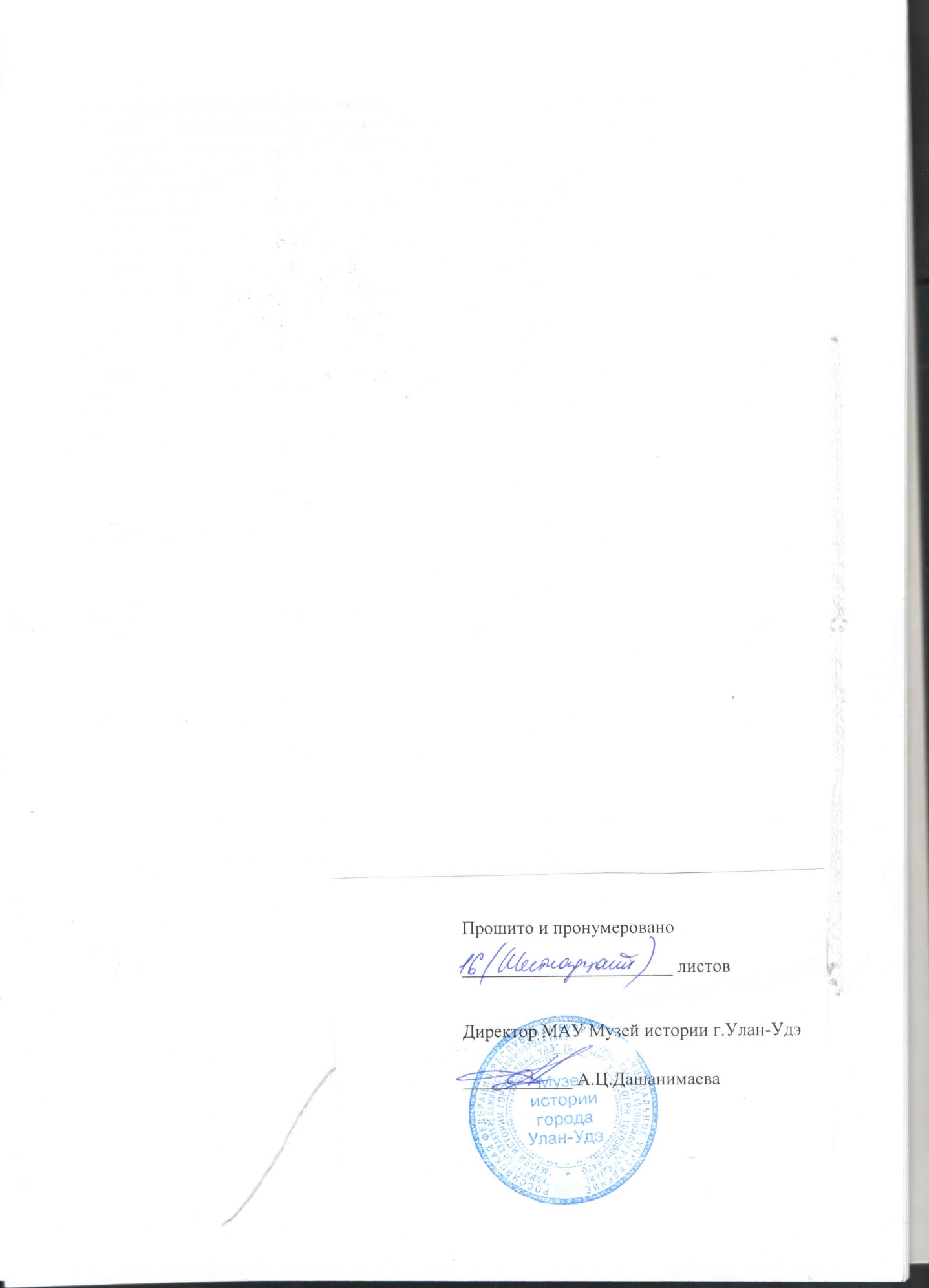 